阿里巴巴2020实习生招聘正式启动更好的世界，更好的你这个春天我们注定要站在一起用科技微光驱散心中的低迷
让天下没有难做的生意当阳光慷慨、吉他缠绵同路的你如约而至加入阿里更好的世界，更好的你！阿里巴巴2020实习生招聘正式启动 招聘范围面向人群：海内外院校2021届毕业生毕业时间：2020年11月-2021年10月 招聘流程网申/内推→在线笔试&素质测评→简历评估→面试→发放offer注：针对大部分技术岗位，笔试为必做环节。简历投递后，需尽快完成笔试。招聘岗位算法类机器学习、计算机视觉、计算机图形、自然语言处理、语音对话交互、自动驾驶、运筹优化等研发类Java、C/C++、基础平台研发、前端、客户端、测试技术类（其他）安全工程师、芯片、音视频技术、地图等产品类设计类运营类游戏类内容类服务类（岗位发布以校招官网为准，请随时关注官网更新哦）如何申请官网投递或内部推荐官网投递打开阿里巴巴校招官网 https://job.alibaba.com，在线投递简历！内部推荐找到阿里的师兄/师姐，获取TA的内推邀请函，提交申请。点击内推邮件里的链接，完善资料即可获得内推机会。部分技术岗位需要笔试，笔试完成后，可进入下一个环节。关健时间点1）官网投递  即日起到2020年4月30日即刻前往官网投递，或寻找师兄姐进行内推吧！2）在线笔试 针对大部分技术岗位，笔试为必做环节，同学可以选择适合的时间去作答，完成笔试后可进入下一轮流程，优秀的笔试成绩将让你脱颖而出。笔试具体信息可以参考招聘官网【首页-招聘公告-笔试公告】3）在线素质测评 必做环节，测评30天有效，简历投递后尽快完成4）面试  （3月中下旬起）一般有3-4轮左右面试，请同学留意邮件或电话通知5）发放offer：3月下旬起常见问题解答，请参照【阿里巴巴集团招聘官网-首页-招聘公告】，或点击官网右下方咨询阿里校招小蜜。更多校招信息，请关注：“阿里巴巴集团招聘”公众号“阿里巴巴招聘官方微博”微博号“阿里阿里浪”抖音号“阿里巴巴集团招聘”Bilibili账号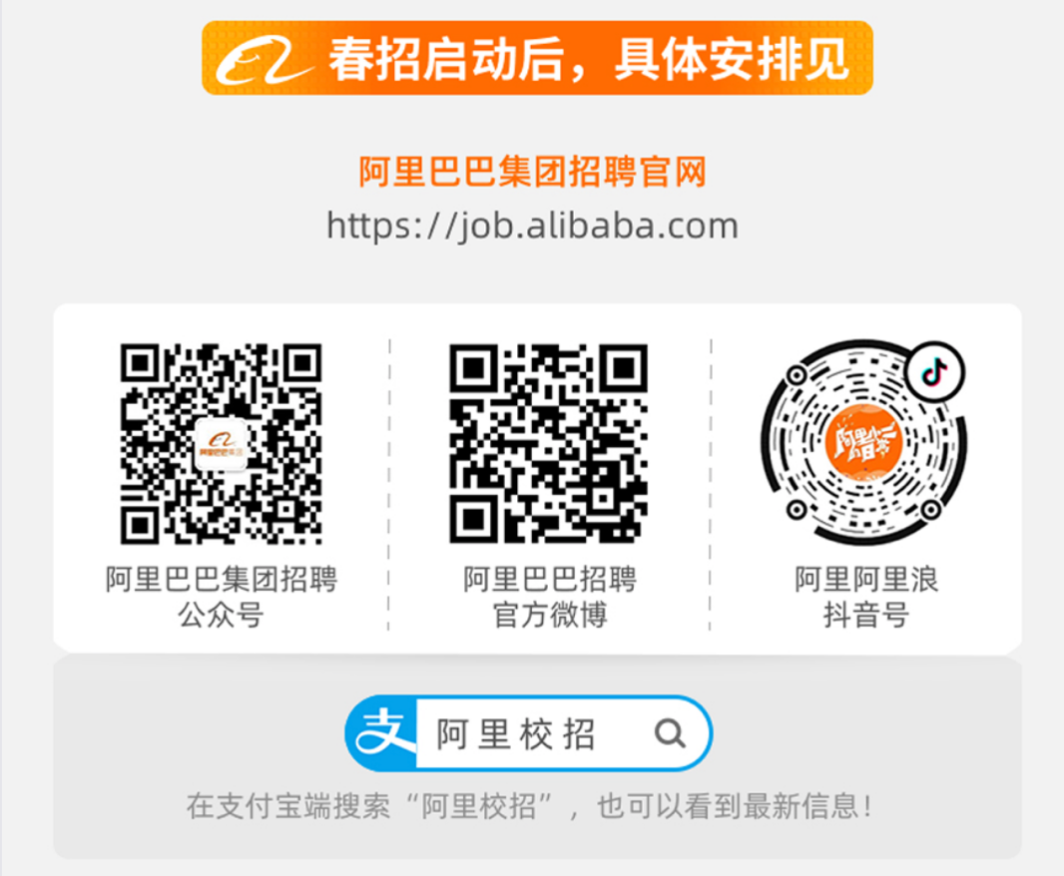 说明：本次阿里巴巴2020实习生招聘，覆盖阿里巴巴集团、蚂蚁金服集团、本地生活、菜鸟、阿里健康等。